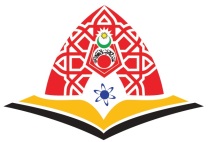 SEMESTER JAN – JUN 2019(Dikemaskini : 26 Disember 2018)Pelajar yang terlibat adalah Intake Jan 2018 (Level 3), Intake Jun 2018 (Level 2) DAN new Intake Jan 2019 (Level 1)Remark: Pelajar Level 3 akan tinggal di hostel sehingga awal Jun 2019 kerana Peperiksaan Luaran (Paper Based akan bermula pada 3 Jun dan 4 Jun 2019 iaitu sehari sebelum Hari Raya Aidilfitri)SEMESTER APRIL – OKTOBER 2019Intake April 2019 (NEW intake)Pendaftaran dibuka sehingga 26 April 2019 (seminggu selepas kelas)SEMESTER JULAI – DISEMBER 2019(Pelajar yang terlibat Intake April 2018 (level 3), Intake Jun 2018 (level 3), Intake Jan 2019 (level2) dan new intake Julai 2019 (level 1)SEMESTER SEPT 2019 – MAC 2020Intake Sept 2019 (NEW intake)SEMESTER APRIL – OGOS 2019(Dikemaskini : 6 Disember 2018)SEMESTER SEPTEMBER 2019 – JANUARI 2020(Dikemaskini : 7 Januari 2019)SEMESTER FEBRUARI – APRIL 2020 (PENDEK)SEMESTER MAC – JULAI 2019(Dikemaskini : 21 Februari  2018)AktivitiJangka MasaTempohPendaftaran Pelajar Baru7 Jan 20191 hariOrientasi8 Jan – 11 Jan 20194 hariKuliah Pelajar Baru14 Jan – 22 Mac 201910 mingguPendaftaran Pelajar Lama14 Jan 20191 hariKuliah Pelajar Lama15 Jan – 22 Mac 201910 mingguCuti Pertengahan Semester 23 Mac – 31 Mac 20191 mingguKuliah Bersambung1 April – 10 Mei 20196 mingguPeperiksaan Dalaman13 Mei – 17 Mei 2019 5 hariKuliah Bersambung20 Mei – 24 Mei 20191 mingguUlangkaji & Peperiksaan CBE*27 Mei – 31 Mei 20191 mingguAktivitiJangka MasaTempohPendaftaran Pelajar Baru21 April 20191 hariOrientasi22 Apr – 26 Apr 20195 hariKuliah Pelajar Baru29 Apr – 31 Mei 20195 mingguCuti Pertengahan Semester (Hari Raya Aidilfitri)1 Jun – 16 Jun 20192 mingguKuliah Bersambung17 Jun – 2 Ogos 20197 mingguCuti Pertengahan Semester (Hari Raya Aidiladha)3 Ogos – 18 Ogos 20192 mingguKuliah Bersambung19 Ogos – 13 Sept 20194 mingguPeperiksaan Dalaman*17 Sept – 20 Sept 20194 hariKuliah Bersambung23 Sept – 27 Sept 20191 mingguUlangkaji DAN Peperiksaan Luaran28 Sept – 11 Okt 20192 mingguCuti Semester12 Okt – 1 Dis 20197 mingguAktivitiJangka MasaTempohPendaftaran Pelajar Baru1 Julai 20191 hariOrientasi2Julai – 5 Julai 20194 hariKuliah Pelajar Baru8 Julai – 9 Ogos 20195 mingguPendaftaran Pelajar Lama8 Julai 20191 hariKuliah Pelajar Lama9 Julai – 9 Ogos 20195 mingguCuti Semester (Hari Raya Aidiladha)10 Ogos – 18 Ogos 20191 mingguKuliah Bersambung19 Ogos – 4 Okt 20197 mingguCuti Pertengahan Semester 5 Okt – 13 Okt 20191 mingguKuliah Bersambung14 Okt – 8 Nov 20194 mingguPeperiksaan Dalaman11 Nov – 15 Nov 2019 5 hariKuliah Bersambung18 Nov – 22 Nov 20191 mingguUlangkaji DAN Peperiksaan Luaran*25 Nov – 6 Dis 20192 mingguAktivitiJangka MasaTempohPendaftaran Pelajar Baru16 Sept 20191 hariOrientasi17 Sept – 20 Sept 20194 hariKuliah Pelajar Baru23 Sept – 25 Okt 20185 mingguCuti Pertengahan Semester (Deepavali)26 Okt – 3 Nov 20182 mingguKuliah Bersambung4 Nov – 20 Dis 20187 mingguCuti Pertengahan Semester (Krismas dan Tahun Baru)21 Dis – 6 Jan 20192 mingguKuliah Bersambung7 Jan – 24 Jan 20193 mingguCuti Raya Cina 25 Jan – 9 Feb 20202 mingguKuliah Bersambung10 Feb – 14 Feb 20201 mingguPeperiksaan Dalaman 17 Feb – 21 Feb 20205 hariKuliah Bersambung24 Feb – 28 Feb 20201 mingguUlangkaji DAN Peperiksaan Luaran2 Mac – 13 Mac 20202 mingguCuti semester14 Mac 2020AktivitiJangka MasaTempohPendaftaran Pelajar Baru20 - 21 April 20192 hariPendaftaran Pelajar Lama27 – 28 April 20192 hariOrientasi22 – 26 April 20191 mingguKuliah29 April – 31 Mei 20195 mingguCuti Pertengahan Semester(termasuk cuti Hari Raya Puasa)1 Jun – 9 Jun 20191 mingguKuliah10 Jun – 9 Ogos 20199 mingguUlangkaji(termasuk cuti Hari Raya Haji)10 – 18 Ogos 20191 mingguPeperiksaan Akhir19 Ogos – 30 Ogos 20192 mingguCuti Semester1 Sept – 22 Sept 20193 minggu AktivitiJangka MasaTempohPendaftaran Pelajar Baru15-16 September 20192 hariPendaftaran Pelajar Lama21-22 September 20192 hariOrientasi17 – 20 September 20194 hariKuliah23 Sept – 22 Nov 20199 mingguCuti Pertengahan Semester23 Nov – 1 Dis 20191 mingguKuliah2 Dis 19 – 3 Jan 20205 mingguUlangkaji4 – 12 Jan 20201 mingguPeperiksaan Akhir13 – 24 Januari 20202 mingguCuti Semester25 Jan – 16 Feb 20203 mingguAktivitiJangka MasaTempohPendaftaran Pelajar Lama16 Februari 20201 hariKuliah17 Feb – 3 April 20207 mingguUlangkaji4 April – 7 April 20204 hariPeperiksaan Akhir8 April – 12 April 20205 hariCuti Semester13 - 26 April 20202 mingguAktivitiJangka MasaTempohPendaftaran Pelajar Baru18 Februari 20191 hariPendaftaran Pelajar Lama21 & 22 Februari 20192 hariOrientasi19 - 22 Februari 20194 hariKuliah25 Februari -26 Mei 201913 mingguCuti Pertengahan Semester & Cuti Hari Raya27 Mei -9 Jun  2019 2 mingguKuliah10 Jun – 16 Jun 20191 mingguUlangkaji17 Jun – 20 Jun 20191 mingguPeperiksaan Akhir21 Jun – 14 Julai 20194 mingguCuti Semester 15 Julai – 1 Sept  20197 minggu